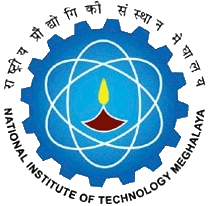 National Institute of Technology MeghalayaAn Institute of National ImportanceNational Institute of Technology MeghalayaAn Institute of National ImportanceNational Institute of Technology MeghalayaAn Institute of National ImportanceNational Institute of Technology MeghalayaAn Institute of National ImportanceNational Institute of Technology MeghalayaAn Institute of National ImportanceNational Institute of Technology MeghalayaAn Institute of National ImportanceNational Institute of Technology MeghalayaAn Institute of National ImportanceNational Institute of Technology MeghalayaAn Institute of National ImportanceNational Institute of Technology MeghalayaAn Institute of National ImportanceNational Institute of Technology MeghalayaAn Institute of National ImportanceNational Institute of Technology MeghalayaAn Institute of National ImportanceNational Institute of Technology MeghalayaAn Institute of National ImportanceNational Institute of Technology MeghalayaAn Institute of National ImportanceNational Institute of Technology MeghalayaAn Institute of National ImportanceNational Institute of Technology MeghalayaAn Institute of National ImportanceNational Institute of Technology MeghalayaAn Institute of National ImportanceNational Institute of Technology MeghalayaAn Institute of National ImportanceNational Institute of Technology MeghalayaAn Institute of National ImportanceNational Institute of Technology MeghalayaAn Institute of National ImportanceNational Institute of Technology MeghalayaAn Institute of National ImportanceNational Institute of Technology MeghalayaAn Institute of National ImportanceNational Institute of Technology MeghalayaAn Institute of National ImportanceNational Institute of Technology MeghalayaAn Institute of National ImportanceCURRICULUMCURRICULUMCURRICULUMCURRICULUMCURRICULUMCURRICULUMProgrammeProgrammeProgrammeProgrammeBachelor of Technology in Civil EngineeringBachelor of Technology in Civil EngineeringBachelor of Technology in Civil EngineeringBachelor of Technology in Civil EngineeringBachelor of Technology in Civil EngineeringBachelor of Technology in Civil EngineeringBachelor of Technology in Civil EngineeringBachelor of Technology in Civil EngineeringBachelor of Technology in Civil EngineeringBachelor of Technology in Civil EngineeringBachelor of Technology in Civil EngineeringBachelor of Technology in Civil EngineeringBachelor of Technology in Civil EngineeringYear of RegulationYear of RegulationYear of RegulationYear of RegulationYear of RegulationYear of RegulationYear of RegulationYear of RegulationYear of RegulationYear of Regulation202020202020202020202020DepartmentDepartmentDepartmentDepartmentCivil EngineeringCivil EngineeringCivil EngineeringCivil EngineeringCivil EngineeringCivil EngineeringCivil EngineeringCivil EngineeringCivil EngineeringCivil EngineeringCivil EngineeringCivil EngineeringCivil EngineeringSemesterSemesterSemesterSemesterSemesterSemesterSemesterSemesterSemesterSemesterVIIIVIIIVIIIVIIIVIIIVIIICourseCodeCourseCodeCourse NameCourse NameCourse NameCourse NameCourse NameCourse NameCourse NameCourse NamePre requisitePre requisitePre requisitePre requisiteCredit StructureCredit StructureCredit StructureCredit StructureCredit StructureCredit StructureCredit StructureCredit StructureMarks DistributionMarks DistributionMarks DistributionMarks DistributionMarks DistributionMarks DistributionMarks DistributionMarks DistributionMarks DistributionMarks DistributionMarks DistributionCourseCodeCourseCodeCourse NameCourse NameCourse NameCourse NameCourse NameCourse NameCourse NameCourse NamePre requisitePre requisitePre requisitePre requisiteLLTTTPCCINTINTINTMIDMIDMIDENDENDENDTotalTotalCE412CE412Prestressed Concrete and Industrial StructuresPrestressed Concrete and Industrial StructuresPrestressed Concrete and Industrial StructuresPrestressed Concrete and Industrial StructuresPrestressed Concrete and Industrial StructuresPrestressed Concrete and Industrial StructuresPrestressed Concrete and Industrial StructuresPrestressed Concrete and Industrial StructuresNilNilNilNil33000033505050505050100100100200200CourseObjectivesCourseObjectivesTodesign a prestressed concrete beam accounting for losses.Todesign a prestressed concrete beam accounting for losses.Todesign a prestressed concrete beam accounting for losses.Todesign a prestressed concrete beam accounting for losses.Todesign a prestressed concrete beam accounting for losses.Todesign a prestressed concrete beam accounting for losses.Todesign a prestressed concrete beam accounting for losses.Todesign a prestressed concrete beam accounting for losses.Todesign a prestressed concrete beam accounting for losses.Todesign a prestressed concrete beam accounting for losses.Course OutcomesCourse OutcomesCourse OutcomesCourse OutcomesCO1CO1CO1Able to learn the principles, materials, methods and systems of prestressing.Able to learn the principles, materials, methods and systems of prestressing.Able to learn the principles, materials, methods and systems of prestressing.Able to learn the principles, materials, methods and systems of prestressing.Able to learn the principles, materials, methods and systems of prestressing.Able to learn the principles, materials, methods and systems of prestressing.Able to learn the principles, materials, methods and systems of prestressing.Able to learn the principles, materials, methods and systems of prestressing.Able to learn the principles, materials, methods and systems of prestressing.Able to learn the principles, materials, methods and systems of prestressing.Able to learn the principles, materials, methods and systems of prestressing.Able to learn the principles, materials, methods and systems of prestressing.Able to learn the principles, materials, methods and systems of prestressing.Able to learn the principles, materials, methods and systems of prestressing.CourseObjectivesCourseObjectivesTo design the anchorage zone for post tensioned members.To design the anchorage zone for post tensioned members.To design the anchorage zone for post tensioned members.To design the anchorage zone for post tensioned members.To design the anchorage zone for post tensioned members.To design the anchorage zone for post tensioned members.To design the anchorage zone for post tensioned members.To design the anchorage zone for post tensioned members.To design the anchorage zone for post tensioned members.To design the anchorage zone for post tensioned members.Course OutcomesCourse OutcomesCourse OutcomesCourse OutcomesCO2CO2CO2Able to know the different types of losses and deflection of prestressed members.Able to know the different types of losses and deflection of prestressed members.Able to know the different types of losses and deflection of prestressed members.Able to know the different types of losses and deflection of prestressed members.Able to know the different types of losses and deflection of prestressed members.Able to know the different types of losses and deflection of prestressed members.Able to know the different types of losses and deflection of prestressed members.Able to know the different types of losses and deflection of prestressed members.Able to know the different types of losses and deflection of prestressed members.Able to know the different types of losses and deflection of prestressed members.Able to know the different types of losses and deflection of prestressed members.Able to know the different types of losses and deflection of prestressed members.Able to know the different types of losses and deflection of prestressed members.Able to know the different types of losses and deflection of prestressed members.CourseObjectivesCourseObjectivesTo design composite members.To design composite members.To design composite members.To design composite members.To design composite members.To design composite members.To design composite members.To design composite members.To design composite members.To design composite members.Course OutcomesCourse OutcomesCourse OutcomesCourse OutcomesCO3CO3CO3Able to learn the design of prestressed concrete beams for flexural, shear and tension and to calculate ultimate flexural strength of beam.Able to learn the design of prestressed concrete beams for flexural, shear and tension and to calculate ultimate flexural strength of beam.Able to learn the design of prestressed concrete beams for flexural, shear and tension and to calculate ultimate flexural strength of beam.Able to learn the design of prestressed concrete beams for flexural, shear and tension and to calculate ultimate flexural strength of beam.Able to learn the design of prestressed concrete beams for flexural, shear and tension and to calculate ultimate flexural strength of beam.Able to learn the design of prestressed concrete beams for flexural, shear and tension and to calculate ultimate flexural strength of beam.Able to learn the design of prestressed concrete beams for flexural, shear and tension and to calculate ultimate flexural strength of beam.Able to learn the design of prestressed concrete beams for flexural, shear and tension and to calculate ultimate flexural strength of beam.Able to learn the design of prestressed concrete beams for flexural, shear and tension and to calculate ultimate flexural strength of beam.Able to learn the design of prestressed concrete beams for flexural, shear and tension and to calculate ultimate flexural strength of beam.Able to learn the design of prestressed concrete beams for flexural, shear and tension and to calculate ultimate flexural strength of beam.Able to learn the design of prestressed concrete beams for flexural, shear and tension and to calculate ultimate flexural strength of beam.Able to learn the design of prestressed concrete beams for flexural, shear and tension and to calculate ultimate flexural strength of beam.Able to learn the design of prestressed concrete beams for flexural, shear and tension and to calculate ultimate flexural strength of beam.CourseObjectivesCourseObjectivesTo design continuous beams.To design continuous beams.To design continuous beams.To design continuous beams.To design continuous beams.To design continuous beams.To design continuous beams.To design continuous beams.To design continuous beams.To design continuous beams.Course OutcomesCourse OutcomesCourse OutcomesCourse OutcomesCO4CO4CO4Able to learn the design of anchorage zones, composite beams, analysis and design of continuous beam.Able to learn the design of anchorage zones, composite beams, analysis and design of continuous beam.Able to learn the design of anchorage zones, composite beams, analysis and design of continuous beam.Able to learn the design of anchorage zones, composite beams, analysis and design of continuous beam.Able to learn the design of anchorage zones, composite beams, analysis and design of continuous beam.Able to learn the design of anchorage zones, composite beams, analysis and design of continuous beam.Able to learn the design of anchorage zones, composite beams, analysis and design of continuous beam.Able to learn the design of anchorage zones, composite beams, analysis and design of continuous beam.Able to learn the design of anchorage zones, composite beams, analysis and design of continuous beam.Able to learn the design of anchorage zones, composite beams, analysis and design of continuous beam.Able to learn the design of anchorage zones, composite beams, analysis and design of continuous beam.Able to learn the design of anchorage zones, composite beams, analysis and design of continuous beam.Able to learn the design of anchorage zones, composite beams, analysis and design of continuous beam.Able to learn the design of anchorage zones, composite beams, analysis and design of continuous beam.CourseObjectivesCourseObjectivesTo design industrial structures subjected to different loading conditions.To design industrial structures subjected to different loading conditions.To design industrial structures subjected to different loading conditions.To design industrial structures subjected to different loading conditions.To design industrial structures subjected to different loading conditions.To design industrial structures subjected to different loading conditions.To design industrial structures subjected to different loading conditions.To design industrial structures subjected to different loading conditions.To design industrial structures subjected to different loading conditions.To design industrial structures subjected to different loading conditions.Course OutcomesCourse OutcomesCourse OutcomesCourse OutcomesCO5CO5CO5Able to learn the design of industrial structures.Able to learn the design of industrial structures.Able to learn the design of industrial structures.Able to learn the design of industrial structures.Able to learn the design of industrial structures.Able to learn the design of industrial structures.Able to learn the design of industrial structures.Able to learn the design of industrial structures.Able to learn the design of industrial structures.Able to learn the design of industrial structures.Able to learn the design of industrial structures.Able to learn the design of industrial structures.Able to learn the design of industrial structures.Able to learn the design of industrial structures.No.COsCOsMapping with Program Outcomes (POs)Mapping with Program Outcomes (POs)Mapping with Program Outcomes (POs)Mapping with Program Outcomes (POs)Mapping with Program Outcomes (POs)Mapping with Program Outcomes (POs)Mapping with Program Outcomes (POs)Mapping with Program Outcomes (POs)Mapping with Program Outcomes (POs)Mapping with Program Outcomes (POs)Mapping with Program Outcomes (POs)Mapping with Program Outcomes (POs)Mapping with Program Outcomes (POs)Mapping with Program Outcomes (POs)Mapping with Program Outcomes (POs)Mapping with Program Outcomes (POs)Mapping with Program Outcomes (POs)Mapping with Program Outcomes (POs)Mapping with Program Outcomes (POs)Mapping with Program Outcomes (POs)Mapping with Program Outcomes (POs)Mapping with Program Outcomes (POs)Mapping with Program Outcomes (POs)Mapping with PSOsMapping with PSOsMapping with PSOsMapping with PSOsMapping with PSOsMapping with PSOsMapping with PSOsNo.COsCOsPO1PO1PO2PO3PO4PO5PO6PO6PO7PO7PO8PO8PO9PO9PO9PO10PO10PO10PO11PO11PO12PO12PO12PSO1PSO1PSO1PSO2PSO2PSO2PSO31CO1CO13332111100001110000011100011102CO2CO23332111100001110000011100011103CO3CO33333121111001110001111100011114CO4CO43333121111001110001111100011115CO5CO5333312111100111000111110001111SYLLABUSSYLLABUSSYLLABUSSYLLABUSSYLLABUSSYLLABUSSYLLABUSSYLLABUSSYLLABUSSYLLABUSSYLLABUSSYLLABUSSYLLABUSSYLLABUSSYLLABUSSYLLABUSSYLLABUSSYLLABUSSYLLABUSSYLLABUSSYLLABUSSYLLABUSSYLLABUSSYLLABUSSYLLABUSSYLLABUSSYLLABUSSYLLABUSSYLLABUSSYLLABUSSYLLABUSSYLLABUSSYLLABUSNo.ContentContentContentContentContentContentContentContentContentContentContentContentContentContentContentContentContentContentContentContentContentContentContentHoursHoursHoursHoursHoursHoursCOsCOsCOsIPrinciples of prestressing Materials of prestressing, Systems of prestressing, Loss of prestress, Deflection of prestressed concrete members.Principles of prestressing Materials of prestressing, Systems of prestressing, Loss of prestress, Deflection of prestressed concrete members.Principles of prestressing Materials of prestressing, Systems of prestressing, Loss of prestress, Deflection of prestressed concrete members.Principles of prestressing Materials of prestressing, Systems of prestressing, Loss of prestress, Deflection of prestressed concrete members.Principles of prestressing Materials of prestressing, Systems of prestressing, Loss of prestress, Deflection of prestressed concrete members.Principles of prestressing Materials of prestressing, Systems of prestressing, Loss of prestress, Deflection of prestressed concrete members.Principles of prestressing Materials of prestressing, Systems of prestressing, Loss of prestress, Deflection of prestressed concrete members.Principles of prestressing Materials of prestressing, Systems of prestressing, Loss of prestress, Deflection of prestressed concrete members.Principles of prestressing Materials of prestressing, Systems of prestressing, Loss of prestress, Deflection of prestressed concrete members.Principles of prestressing Materials of prestressing, Systems of prestressing, Loss of prestress, Deflection of prestressed concrete members.Principles of prestressing Materials of prestressing, Systems of prestressing, Loss of prestress, Deflection of prestressed concrete members.Principles of prestressing Materials of prestressing, Systems of prestressing, Loss of prestress, Deflection of prestressed concrete members.Principles of prestressing Materials of prestressing, Systems of prestressing, Loss of prestress, Deflection of prestressed concrete members.Principles of prestressing Materials of prestressing, Systems of prestressing, Loss of prestress, Deflection of prestressed concrete members.Principles of prestressing Materials of prestressing, Systems of prestressing, Loss of prestress, Deflection of prestressed concrete members.Principles of prestressing Materials of prestressing, Systems of prestressing, Loss of prestress, Deflection of prestressed concrete members.Principles of prestressing Materials of prestressing, Systems of prestressing, Loss of prestress, Deflection of prestressed concrete members.Principles of prestressing Materials of prestressing, Systems of prestressing, Loss of prestress, Deflection of prestressed concrete members.Principles of prestressing Materials of prestressing, Systems of prestressing, Loss of prestress, Deflection of prestressed concrete members.Principles of prestressing Materials of prestressing, Systems of prestressing, Loss of prestress, Deflection of prestressed concrete members.Principles of prestressing Materials of prestressing, Systems of prestressing, Loss of prestress, Deflection of prestressed concrete members.Principles of prestressing Materials of prestressing, Systems of prestressing, Loss of prestress, Deflection of prestressed concrete members.Principles of prestressing Materials of prestressing, Systems of prestressing, Loss of prestress, Deflection of prestressed concrete members.888888CO1CO1CO1IIPre-tensioned and Post-tensioned beams Design of prestressed concrete sections for flexure, shear, bond and anchorage forces minimum weight design.Pre-tensioned and Post-tensioned beams Design of prestressed concrete sections for flexure, shear, bond and anchorage forces minimum weight design.Pre-tensioned and Post-tensioned beams Design of prestressed concrete sections for flexure, shear, bond and anchorage forces minimum weight design.Pre-tensioned and Post-tensioned beams Design of prestressed concrete sections for flexure, shear, bond and anchorage forces minimum weight design.Pre-tensioned and Post-tensioned beams Design of prestressed concrete sections for flexure, shear, bond and anchorage forces minimum weight design.Pre-tensioned and Post-tensioned beams Design of prestressed concrete sections for flexure, shear, bond and anchorage forces minimum weight design.Pre-tensioned and Post-tensioned beams Design of prestressed concrete sections for flexure, shear, bond and anchorage forces minimum weight design.Pre-tensioned and Post-tensioned beams Design of prestressed concrete sections for flexure, shear, bond and anchorage forces minimum weight design.Pre-tensioned and Post-tensioned beams Design of prestressed concrete sections for flexure, shear, bond and anchorage forces minimum weight design.Pre-tensioned and Post-tensioned beams Design of prestressed concrete sections for flexure, shear, bond and anchorage forces minimum weight design.Pre-tensioned and Post-tensioned beams Design of prestressed concrete sections for flexure, shear, bond and anchorage forces minimum weight design.Pre-tensioned and Post-tensioned beams Design of prestressed concrete sections for flexure, shear, bond and anchorage forces minimum weight design.Pre-tensioned and Post-tensioned beams Design of prestressed concrete sections for flexure, shear, bond and anchorage forces minimum weight design.Pre-tensioned and Post-tensioned beams Design of prestressed concrete sections for flexure, shear, bond and anchorage forces minimum weight design.Pre-tensioned and Post-tensioned beams Design of prestressed concrete sections for flexure, shear, bond and anchorage forces minimum weight design.Pre-tensioned and Post-tensioned beams Design of prestressed concrete sections for flexure, shear, bond and anchorage forces minimum weight design.Pre-tensioned and Post-tensioned beams Design of prestressed concrete sections for flexure, shear, bond and anchorage forces minimum weight design.Pre-tensioned and Post-tensioned beams Design of prestressed concrete sections for flexure, shear, bond and anchorage forces minimum weight design.Pre-tensioned and Post-tensioned beams Design of prestressed concrete sections for flexure, shear, bond and anchorage forces minimum weight design.Pre-tensioned and Post-tensioned beams Design of prestressed concrete sections for flexure, shear, bond and anchorage forces minimum weight design.Pre-tensioned and Post-tensioned beams Design of prestressed concrete sections for flexure, shear, bond and anchorage forces minimum weight design.Pre-tensioned and Post-tensioned beams Design of prestressed concrete sections for flexure, shear, bond and anchorage forces minimum weight design.Pre-tensioned and Post-tensioned beams Design of prestressed concrete sections for flexure, shear, bond and anchorage forces minimum weight design.888888CO3CO3CO3IIIAnalysis and designAnalysis and design of indeterminate prestressed structures, Choice of cable profiles, Concordancy and linear transformation of cable profile, effect of creep and shrinkage on prestressed concrete structures, Design of end block, Partial prestressing, Definition- principles and design approach, Composite structuresAnalysis and designAnalysis and design of indeterminate prestressed structures, Choice of cable profiles, Concordancy and linear transformation of cable profile, effect of creep and shrinkage on prestressed concrete structures, Design of end block, Partial prestressing, Definition- principles and design approach, Composite structuresAnalysis and designAnalysis and design of indeterminate prestressed structures, Choice of cable profiles, Concordancy and linear transformation of cable profile, effect of creep and shrinkage on prestressed concrete structures, Design of end block, Partial prestressing, Definition- principles and design approach, Composite structuresAnalysis and designAnalysis and design of indeterminate prestressed structures, Choice of cable profiles, Concordancy and linear transformation of cable profile, effect of creep and shrinkage on prestressed concrete structures, Design of end block, Partial prestressing, Definition- principles and design approach, Composite structuresAnalysis and designAnalysis and design of indeterminate prestressed structures, Choice of cable profiles, Concordancy and linear transformation of cable profile, effect of creep and shrinkage on prestressed concrete structures, Design of end block, Partial prestressing, Definition- principles and design approach, Composite structuresAnalysis and designAnalysis and design of indeterminate prestressed structures, Choice of cable profiles, Concordancy and linear transformation of cable profile, effect of creep and shrinkage on prestressed concrete structures, Design of end block, Partial prestressing, Definition- principles and design approach, Composite structuresAnalysis and designAnalysis and design of indeterminate prestressed structures, Choice of cable profiles, Concordancy and linear transformation of cable profile, effect of creep and shrinkage on prestressed concrete structures, Design of end block, Partial prestressing, Definition- principles and design approach, Composite structuresAnalysis and designAnalysis and design of indeterminate prestressed structures, Choice of cable profiles, Concordancy and linear transformation of cable profile, effect of creep and shrinkage on prestressed concrete structures, Design of end block, Partial prestressing, Definition- principles and design approach, Composite structuresAnalysis and designAnalysis and design of indeterminate prestressed structures, Choice of cable profiles, Concordancy and linear transformation of cable profile, effect of creep and shrinkage on prestressed concrete structures, Design of end block, Partial prestressing, Definition- principles and design approach, Composite structuresAnalysis and designAnalysis and design of indeterminate prestressed structures, Choice of cable profiles, Concordancy and linear transformation of cable profile, effect of creep and shrinkage on prestressed concrete structures, Design of end block, Partial prestressing, Definition- principles and design approach, Composite structuresAnalysis and designAnalysis and design of indeterminate prestressed structures, Choice of cable profiles, Concordancy and linear transformation of cable profile, effect of creep and shrinkage on prestressed concrete structures, Design of end block, Partial prestressing, Definition- principles and design approach, Composite structuresAnalysis and designAnalysis and design of indeterminate prestressed structures, Choice of cable profiles, Concordancy and linear transformation of cable profile, effect of creep and shrinkage on prestressed concrete structures, Design of end block, Partial prestressing, Definition- principles and design approach, Composite structuresAnalysis and designAnalysis and design of indeterminate prestressed structures, Choice of cable profiles, Concordancy and linear transformation of cable profile, effect of creep and shrinkage on prestressed concrete structures, Design of end block, Partial prestressing, Definition- principles and design approach, Composite structuresAnalysis and designAnalysis and design of indeterminate prestressed structures, Choice of cable profiles, Concordancy and linear transformation of cable profile, effect of creep and shrinkage on prestressed concrete structures, Design of end block, Partial prestressing, Definition- principles and design approach, Composite structuresAnalysis and designAnalysis and design of indeterminate prestressed structures, Choice of cable profiles, Concordancy and linear transformation of cable profile, effect of creep and shrinkage on prestressed concrete structures, Design of end block, Partial prestressing, Definition- principles and design approach, Composite structuresAnalysis and designAnalysis and design of indeterminate prestressed structures, Choice of cable profiles, Concordancy and linear transformation of cable profile, effect of creep and shrinkage on prestressed concrete structures, Design of end block, Partial prestressing, Definition- principles and design approach, Composite structuresAnalysis and designAnalysis and design of indeterminate prestressed structures, Choice of cable profiles, Concordancy and linear transformation of cable profile, effect of creep and shrinkage on prestressed concrete structures, Design of end block, Partial prestressing, Definition- principles and design approach, Composite structuresAnalysis and designAnalysis and design of indeterminate prestressed structures, Choice of cable profiles, Concordancy and linear transformation of cable profile, effect of creep and shrinkage on prestressed concrete structures, Design of end block, Partial prestressing, Definition- principles and design approach, Composite structuresAnalysis and designAnalysis and design of indeterminate prestressed structures, Choice of cable profiles, Concordancy and linear transformation of cable profile, effect of creep and shrinkage on prestressed concrete structures, Design of end block, Partial prestressing, Definition- principles and design approach, Composite structuresAnalysis and designAnalysis and design of indeterminate prestressed structures, Choice of cable profiles, Concordancy and linear transformation of cable profile, effect of creep and shrinkage on prestressed concrete structures, Design of end block, Partial prestressing, Definition- principles and design approach, Composite structuresAnalysis and designAnalysis and design of indeterminate prestressed structures, Choice of cable profiles, Concordancy and linear transformation of cable profile, effect of creep and shrinkage on prestressed concrete structures, Design of end block, Partial prestressing, Definition- principles and design approach, Composite structuresAnalysis and designAnalysis and design of indeterminate prestressed structures, Choice of cable profiles, Concordancy and linear transformation of cable profile, effect of creep and shrinkage on prestressed concrete structures, Design of end block, Partial prestressing, Definition- principles and design approach, Composite structuresAnalysis and designAnalysis and design of indeterminate prestressed structures, Choice of cable profiles, Concordancy and linear transformation of cable profile, effect of creep and shrinkage on prestressed concrete structures, Design of end block, Partial prestressing, Definition- principles and design approach, Composite structures141414141414CO1, CO2, CO3, CO4CO1, CO2, CO3, CO4CO1, CO2, CO3, CO4IVAnalysis of industrial structures  Wind load analysis on Industrial building, Braced and Unbraced Industrial building.Analysis of industrial structures  Wind load analysis on Industrial building, Braced and Unbraced Industrial building.Analysis of industrial structures  Wind load analysis on Industrial building, Braced and Unbraced Industrial building.Analysis of industrial structures  Wind load analysis on Industrial building, Braced and Unbraced Industrial building.Analysis of industrial structures  Wind load analysis on Industrial building, Braced and Unbraced Industrial building.Analysis of industrial structures  Wind load analysis on Industrial building, Braced and Unbraced Industrial building.Analysis of industrial structures  Wind load analysis on Industrial building, Braced and Unbraced Industrial building.Analysis of industrial structures  Wind load analysis on Industrial building, Braced and Unbraced Industrial building.Analysis of industrial structures  Wind load analysis on Industrial building, Braced and Unbraced Industrial building.Analysis of industrial structures  Wind load analysis on Industrial building, Braced and Unbraced Industrial building.Analysis of industrial structures  Wind load analysis on Industrial building, Braced and Unbraced Industrial building.Analysis of industrial structures  Wind load analysis on Industrial building, Braced and Unbraced Industrial building.Analysis of industrial structures  Wind load analysis on Industrial building, Braced and Unbraced Industrial building.Analysis of industrial structures  Wind load analysis on Industrial building, Braced and Unbraced Industrial building.Analysis of industrial structures  Wind load analysis on Industrial building, Braced and Unbraced Industrial building.Analysis of industrial structures  Wind load analysis on Industrial building, Braced and Unbraced Industrial building.Analysis of industrial structures  Wind load analysis on Industrial building, Braced and Unbraced Industrial building.Analysis of industrial structures  Wind load analysis on Industrial building, Braced and Unbraced Industrial building.Analysis of industrial structures  Wind load analysis on Industrial building, Braced and Unbraced Industrial building.Analysis of industrial structures  Wind load analysis on Industrial building, Braced and Unbraced Industrial building.Analysis of industrial structures  Wind load analysis on Industrial building, Braced and Unbraced Industrial building.Analysis of industrial structures  Wind load analysis on Industrial building, Braced and Unbraced Industrial building.Analysis of industrial structures  Wind load analysis on Industrial building, Braced and Unbraced Industrial building.666666CO5CO5CO5Total HoursTotal HoursTotal HoursTotal HoursTotal HoursTotal HoursTotal HoursTotal HoursTotal HoursTotal HoursTotal HoursTotal HoursTotal HoursTotal HoursTotal HoursTotal HoursTotal HoursTotal HoursTotal HoursTotal HoursTotal HoursTotal HoursTotal HoursTotal Hours363636363636Essential ReadingsEssential ReadingsEssential ReadingsEssential ReadingsEssential ReadingsEssential ReadingsEssential ReadingsEssential ReadingsEssential ReadingsEssential ReadingsEssential ReadingsEssential ReadingsEssential ReadingsEssential ReadingsEssential ReadingsEssential ReadingsEssential ReadingsEssential ReadingsEssential ReadingsEssential ReadingsEssential ReadingsEssential ReadingsEssential ReadingsEssential ReadingsEssential ReadingsEssential ReadingsEssential ReadingsEssential ReadingsEssential ReadingsEssential ReadingsEssential ReadingsEssential ReadingsEssential ReadingsNawy E.G, “Prestressed Concrete: A fundamental approach”, Prentice HallNawy E.G, “Prestressed Concrete: A fundamental approach”, Prentice HallNawy E.G, “Prestressed Concrete: A fundamental approach”, Prentice HallNawy E.G, “Prestressed Concrete: A fundamental approach”, Prentice HallNawy E.G, “Prestressed Concrete: A fundamental approach”, Prentice HallNawy E.G, “Prestressed Concrete: A fundamental approach”, Prentice HallNawy E.G, “Prestressed Concrete: A fundamental approach”, Prentice HallNawy E.G, “Prestressed Concrete: A fundamental approach”, Prentice HallNawy E.G, “Prestressed Concrete: A fundamental approach”, Prentice HallNawy E.G, “Prestressed Concrete: A fundamental approach”, Prentice HallNawy E.G, “Prestressed Concrete: A fundamental approach”, Prentice HallNawy E.G, “Prestressed Concrete: A fundamental approach”, Prentice HallNawy E.G, “Prestressed Concrete: A fundamental approach”, Prentice HallNawy E.G, “Prestressed Concrete: A fundamental approach”, Prentice HallNawy E.G, “Prestressed Concrete: A fundamental approach”, Prentice HallNawy E.G, “Prestressed Concrete: A fundamental approach”, Prentice HallNawy E.G, “Prestressed Concrete: A fundamental approach”, Prentice HallNawy E.G, “Prestressed Concrete: A fundamental approach”, Prentice HallNawy E.G, “Prestressed Concrete: A fundamental approach”, Prentice HallNawy E.G, “Prestressed Concrete: A fundamental approach”, Prentice HallNawy E.G, “Prestressed Concrete: A fundamental approach”, Prentice HallNawy E.G, “Prestressed Concrete: A fundamental approach”, Prentice HallNawy E.G, “Prestressed Concrete: A fundamental approach”, Prentice HallNawy E.G, “Prestressed Concrete: A fundamental approach”, Prentice HallNawy E.G, “Prestressed Concrete: A fundamental approach”, Prentice HallNawy E.G, “Prestressed Concrete: A fundamental approach”, Prentice HallNawy E.G, “Prestressed Concrete: A fundamental approach”, Prentice HallNawy E.G, “Prestressed Concrete: A fundamental approach”, Prentice HallNawy E.G, “Prestressed Concrete: A fundamental approach”, Prentice HallNawy E.G, “Prestressed Concrete: A fundamental approach”, Prentice HallNawy E.G, “Prestressed Concrete: A fundamental approach”, Prentice HallNawy E.G, “Prestressed Concrete: A fundamental approach”, Prentice HallNawy E.G, “Prestressed Concrete: A fundamental approach”, Prentice HallMallick S.K. and  Gupta A.P, “Prestressed Concrete”,  Oxford & IBHMallick S.K. and  Gupta A.P, “Prestressed Concrete”,  Oxford & IBHMallick S.K. and  Gupta A.P, “Prestressed Concrete”,  Oxford & IBHMallick S.K. and  Gupta A.P, “Prestressed Concrete”,  Oxford & IBHMallick S.K. and  Gupta A.P, “Prestressed Concrete”,  Oxford & IBHMallick S.K. and  Gupta A.P, “Prestressed Concrete”,  Oxford & IBHMallick S.K. and  Gupta A.P, “Prestressed Concrete”,  Oxford & IBHMallick S.K. and  Gupta A.P, “Prestressed Concrete”,  Oxford & IBHMallick S.K. and  Gupta A.P, “Prestressed Concrete”,  Oxford & IBHMallick S.K. and  Gupta A.P, “Prestressed Concrete”,  Oxford & IBHMallick S.K. and  Gupta A.P, “Prestressed Concrete”,  Oxford & IBHMallick S.K. and  Gupta A.P, “Prestressed Concrete”,  Oxford & IBHMallick S.K. and  Gupta A.P, “Prestressed Concrete”,  Oxford & IBHMallick S.K. and  Gupta A.P, “Prestressed Concrete”,  Oxford & IBHMallick S.K. and  Gupta A.P, “Prestressed Concrete”,  Oxford & IBHMallick S.K. and  Gupta A.P, “Prestressed Concrete”,  Oxford & IBHMallick S.K. and  Gupta A.P, “Prestressed Concrete”,  Oxford & IBHMallick S.K. and  Gupta A.P, “Prestressed Concrete”,  Oxford & IBHMallick S.K. and  Gupta A.P, “Prestressed Concrete”,  Oxford & IBHMallick S.K. and  Gupta A.P, “Prestressed Concrete”,  Oxford & IBHMallick S.K. and  Gupta A.P, “Prestressed Concrete”,  Oxford & IBHMallick S.K. and  Gupta A.P, “Prestressed Concrete”,  Oxford & IBHMallick S.K. and  Gupta A.P, “Prestressed Concrete”,  Oxford & IBHMallick S.K. and  Gupta A.P, “Prestressed Concrete”,  Oxford & IBHMallick S.K. and  Gupta A.P, “Prestressed Concrete”,  Oxford & IBHMallick S.K. and  Gupta A.P, “Prestressed Concrete”,  Oxford & IBHMallick S.K. and  Gupta A.P, “Prestressed Concrete”,  Oxford & IBHMallick S.K. and  Gupta A.P, “Prestressed Concrete”,  Oxford & IBHMallick S.K. and  Gupta A.P, “Prestressed Concrete”,  Oxford & IBHMallick S.K. and  Gupta A.P, “Prestressed Concrete”,  Oxford & IBHMallick S.K. and  Gupta A.P, “Prestressed Concrete”,  Oxford & IBHMallick S.K. and  Gupta A.P, “Prestressed Concrete”,  Oxford & IBHMallick S.K. and  Gupta A.P, “Prestressed Concrete”,  Oxford & IBHKrishna Raju N., “Prestressed Concrete”, Mc Graw HillKrishna Raju N., “Prestressed Concrete”, Mc Graw HillKrishna Raju N., “Prestressed Concrete”, Mc Graw HillKrishna Raju N., “Prestressed Concrete”, Mc Graw HillKrishna Raju N., “Prestressed Concrete”, Mc Graw HillKrishna Raju N., “Prestressed Concrete”, Mc Graw HillKrishna Raju N., “Prestressed Concrete”, Mc Graw HillKrishna Raju N., “Prestressed Concrete”, Mc Graw HillKrishna Raju N., “Prestressed Concrete”, Mc Graw HillKrishna Raju N., “Prestressed Concrete”, Mc Graw HillKrishna Raju N., “Prestressed Concrete”, Mc Graw HillKrishna Raju N., “Prestressed Concrete”, Mc Graw HillKrishna Raju N., “Prestressed Concrete”, Mc Graw HillKrishna Raju N., “Prestressed Concrete”, Mc Graw HillKrishna Raju N., “Prestressed Concrete”, Mc Graw HillKrishna Raju N., “Prestressed Concrete”, Mc Graw HillKrishna Raju N., “Prestressed Concrete”, Mc Graw HillKrishna Raju N., “Prestressed Concrete”, Mc Graw HillKrishna Raju N., “Prestressed Concrete”, Mc Graw HillKrishna Raju N., “Prestressed Concrete”, Mc Graw HillKrishna Raju N., “Prestressed Concrete”, Mc Graw HillKrishna Raju N., “Prestressed Concrete”, Mc Graw HillKrishna Raju N., “Prestressed Concrete”, Mc Graw HillKrishna Raju N., “Prestressed Concrete”, Mc Graw HillKrishna Raju N., “Prestressed Concrete”, Mc Graw HillKrishna Raju N., “Prestressed Concrete”, Mc Graw HillKrishna Raju N., “Prestressed Concrete”, Mc Graw HillKrishna Raju N., “Prestressed Concrete”, Mc Graw HillKrishna Raju N., “Prestressed Concrete”, Mc Graw HillKrishna Raju N., “Prestressed Concrete”, Mc Graw HillKrishna Raju N., “Prestressed Concrete”, Mc Graw HillKrishna Raju N., “Prestressed Concrete”, Mc Graw HillKrishna Raju N., “Prestressed Concrete”, Mc Graw HillSupplementary ReadingsSupplementary ReadingsSupplementary ReadingsSupplementary ReadingsSupplementary ReadingsSupplementary ReadingsSupplementary ReadingsSupplementary ReadingsSupplementary ReadingsSupplementary ReadingsSupplementary ReadingsSupplementary ReadingsSupplementary ReadingsSupplementary ReadingsSupplementary ReadingsSupplementary ReadingsSupplementary ReadingsSupplementary ReadingsSupplementary ReadingsSupplementary ReadingsSupplementary ReadingsSupplementary ReadingsSupplementary ReadingsSupplementary ReadingsSupplementary ReadingsSupplementary ReadingsSupplementary ReadingsSupplementary ReadingsSupplementary ReadingsSupplementary ReadingsSupplementary ReadingsSupplementary ReadingsSupplementary ReadingsLin, T.Y. “Design of Prestressed Concrete Structures”, John Wiley, & Sons.Lin, T.Y. “Design of Prestressed Concrete Structures”, John Wiley, & Sons.Lin, T.Y. “Design of Prestressed Concrete Structures”, John Wiley, & Sons.Lin, T.Y. “Design of Prestressed Concrete Structures”, John Wiley, & Sons.Lin, T.Y. “Design of Prestressed Concrete Structures”, John Wiley, & Sons.Lin, T.Y. “Design of Prestressed Concrete Structures”, John Wiley, & Sons.Lin, T.Y. “Design of Prestressed Concrete Structures”, John Wiley, & Sons.Lin, T.Y. “Design of Prestressed Concrete Structures”, John Wiley, & Sons.Lin, T.Y. “Design of Prestressed Concrete Structures”, John Wiley, & Sons.Lin, T.Y. “Design of Prestressed Concrete Structures”, John Wiley, & Sons.Lin, T.Y. “Design of Prestressed Concrete Structures”, John Wiley, & Sons.Lin, T.Y. “Design of Prestressed Concrete Structures”, John Wiley, & Sons.Lin, T.Y. “Design of Prestressed Concrete Structures”, John Wiley, & Sons.Lin, T.Y. “Design of Prestressed Concrete Structures”, John Wiley, & Sons.Lin, T.Y. “Design of Prestressed Concrete Structures”, John Wiley, & Sons.Lin, T.Y. “Design of Prestressed Concrete Structures”, John Wiley, & Sons.Lin, T.Y. “Design of Prestressed Concrete Structures”, John Wiley, & Sons.Lin, T.Y. “Design of Prestressed Concrete Structures”, John Wiley, & Sons.Lin, T.Y. “Design of Prestressed Concrete Structures”, John Wiley, & Sons.Lin, T.Y. “Design of Prestressed Concrete Structures”, John Wiley, & Sons.Lin, T.Y. “Design of Prestressed Concrete Structures”, John Wiley, & Sons.Lin, T.Y. “Design of Prestressed Concrete Structures”, John Wiley, & Sons.Lin, T.Y. “Design of Prestressed Concrete Structures”, John Wiley, & Sons.Lin, T.Y. “Design of Prestressed Concrete Structures”, John Wiley, & Sons.Lin, T.Y. “Design of Prestressed Concrete Structures”, John Wiley, & Sons.Lin, T.Y. “Design of Prestressed Concrete Structures”, John Wiley, & Sons.Lin, T.Y. “Design of Prestressed Concrete Structures”, John Wiley, & Sons.Lin, T.Y. “Design of Prestressed Concrete Structures”, John Wiley, & Sons.Lin, T.Y. “Design of Prestressed Concrete Structures”, John Wiley, & Sons.Lin, T.Y. “Design of Prestressed Concrete Structures”, John Wiley, & Sons.Lin, T.Y. “Design of Prestressed Concrete Structures”, John Wiley, & Sons.Lin, T.Y. “Design of Prestressed Concrete Structures”, John Wiley, & Sons.Lin, T.Y. “Design of Prestressed Concrete Structures”, John Wiley, & Sons.Charles G.S. and Johnson J.E.,”Steel Structures-Design and Behaviou”, Addison –Wesley, Pub Co.Charles G.S. and Johnson J.E.,”Steel Structures-Design and Behaviou”, Addison –Wesley, Pub Co.Charles G.S. and Johnson J.E.,”Steel Structures-Design and Behaviou”, Addison –Wesley, Pub Co.Charles G.S. and Johnson J.E.,”Steel Structures-Design and Behaviou”, Addison –Wesley, Pub Co.Charles G.S. and Johnson J.E.,”Steel Structures-Design and Behaviou”, Addison –Wesley, Pub Co.Charles G.S. and Johnson J.E.,”Steel Structures-Design and Behaviou”, Addison –Wesley, Pub Co.Charles G.S. and Johnson J.E.,”Steel Structures-Design and Behaviou”, Addison –Wesley, Pub Co.Charles G.S. and Johnson J.E.,”Steel Structures-Design and Behaviou”, Addison –Wesley, Pub Co.Charles G.S. and Johnson J.E.,”Steel Structures-Design and Behaviou”, Addison –Wesley, Pub Co.Charles G.S. and Johnson J.E.,”Steel Structures-Design and Behaviou”, Addison –Wesley, Pub Co.Charles G.S. and Johnson J.E.,”Steel Structures-Design and Behaviou”, Addison –Wesley, Pub Co.Charles G.S. and Johnson J.E.,”Steel Structures-Design and Behaviou”, Addison –Wesley, Pub Co.Charles G.S. and Johnson J.E.,”Steel Structures-Design and Behaviou”, Addison –Wesley, Pub Co.Charles G.S. and Johnson J.E.,”Steel Structures-Design and Behaviou”, Addison –Wesley, Pub Co.Charles G.S. and Johnson J.E.,”Steel Structures-Design and Behaviou”, Addison –Wesley, Pub Co.Charles G.S. and Johnson J.E.,”Steel Structures-Design and Behaviou”, Addison –Wesley, Pub Co.Charles G.S. and Johnson J.E.,”Steel Structures-Design and Behaviou”, Addison –Wesley, Pub Co.Charles G.S. and Johnson J.E.,”Steel Structures-Design and Behaviou”, Addison –Wesley, Pub Co.Charles G.S. and Johnson J.E.,”Steel Structures-Design and Behaviou”, Addison –Wesley, Pub Co.Charles G.S. and Johnson J.E.,”Steel Structures-Design and Behaviou”, Addison –Wesley, Pub Co.Charles G.S. and Johnson J.E.,”Steel Structures-Design and Behaviou”, Addison –Wesley, Pub Co.Charles G.S. and Johnson J.E.,”Steel Structures-Design and Behaviou”, Addison –Wesley, Pub Co.Charles G.S. and Johnson J.E.,”Steel Structures-Design and Behaviou”, Addison –Wesley, Pub Co.Charles G.S. and Johnson J.E.,”Steel Structures-Design and Behaviou”, Addison –Wesley, Pub Co.Charles G.S. and Johnson J.E.,”Steel Structures-Design and Behaviou”, Addison –Wesley, Pub Co.Charles G.S. and Johnson J.E.,”Steel Structures-Design and Behaviou”, Addison –Wesley, Pub Co.Charles G.S. and Johnson J.E.,”Steel Structures-Design and Behaviou”, Addison –Wesley, Pub Co.Charles G.S. and Johnson J.E.,”Steel Structures-Design and Behaviou”, Addison –Wesley, Pub Co.Charles G.S. and Johnson J.E.,”Steel Structures-Design and Behaviou”, Addison –Wesley, Pub Co.Charles G.S. and Johnson J.E.,”Steel Structures-Design and Behaviou”, Addison –Wesley, Pub Co.Charles G.S. and Johnson J.E.,”Steel Structures-Design and Behaviou”, Addison –Wesley, Pub Co.Charles G.S. and Johnson J.E.,”Steel Structures-Design and Behaviou”, Addison –Wesley, Pub Co.Charles G.S. and Johnson J.E.,”Steel Structures-Design and Behaviou”, Addison –Wesley, Pub Co.Chen W.F and Toma S.  “Advanced analysis of steel frames”, CRC Press.Chen W.F and Toma S.  “Advanced analysis of steel frames”, CRC Press.Chen W.F and Toma S.  “Advanced analysis of steel frames”, CRC Press.Chen W.F and Toma S.  “Advanced analysis of steel frames”, CRC Press.Chen W.F and Toma S.  “Advanced analysis of steel frames”, CRC Press.Chen W.F and Toma S.  “Advanced analysis of steel frames”, CRC Press.Chen W.F and Toma S.  “Advanced analysis of steel frames”, CRC Press.Chen W.F and Toma S.  “Advanced analysis of steel frames”, CRC Press.Chen W.F and Toma S.  “Advanced analysis of steel frames”, CRC Press.Chen W.F and Toma S.  “Advanced analysis of steel frames”, CRC Press.Chen W.F and Toma S.  “Advanced analysis of steel frames”, CRC Press.Chen W.F and Toma S.  “Advanced analysis of steel frames”, CRC Press.Chen W.F and Toma S.  “Advanced analysis of steel frames”, CRC Press.Chen W.F and Toma S.  “Advanced analysis of steel frames”, CRC Press.Chen W.F and Toma S.  “Advanced analysis of steel frames”, CRC Press.Chen W.F and Toma S.  “Advanced analysis of steel frames”, CRC Press.Chen W.F and Toma S.  “Advanced analysis of steel frames”, CRC Press.Chen W.F and Toma S.  “Advanced analysis of steel frames”, CRC Press.Chen W.F and Toma S.  “Advanced analysis of steel frames”, CRC Press.Chen W.F and Toma S.  “Advanced analysis of steel frames”, CRC Press.Chen W.F and Toma S.  “Advanced analysis of steel frames”, CRC Press.Chen W.F and Toma S.  “Advanced analysis of steel frames”, CRC Press.Chen W.F and Toma S.  “Advanced analysis of steel frames”, CRC Press.Chen W.F and Toma S.  “Advanced analysis of steel frames”, CRC Press.Chen W.F and Toma S.  “Advanced analysis of steel frames”, CRC Press.Chen W.F and Toma S.  “Advanced analysis of steel frames”, CRC Press.Chen W.F and Toma S.  “Advanced analysis of steel frames”, CRC Press.Chen W.F and Toma S.  “Advanced analysis of steel frames”, CRC Press.Chen W.F and Toma S.  “Advanced analysis of steel frames”, CRC Press.Chen W.F and Toma S.  “Advanced analysis of steel frames”, CRC Press.Chen W.F and Toma S.  “Advanced analysis of steel frames”, CRC Press.Chen W.F and Toma S.  “Advanced analysis of steel frames”, CRC Press.Chen W.F and Toma S.  “Advanced analysis of steel frames”, CRC Press.